Opdracht anatomieWe hebben in de les in de theorie de anatomie behandeld. Bij deze praktijkles gaan we de verschillende onderdelen bij een echte koe opzoeken. Je kunt de afbeeldingen op de achterzijde gebruiken als je het niet meer precies weet.Wijs bij de koe de volgende onderdelen aan:KossemKruisPensgroeve/ hongergroeveMelkaderKroonrandMelkspiegelOphangband Koekoeksgaten Welke botten en gewrichten zitten er in het voorbeen van de koe? Probeer deze te vinden bij de koe.Welke botten en gewrichten zitten er in het achterbeen van de koe? Probeer deze te vinden bij de koe.Zoek uit hoe de wervelkolom loopt. Welke vier soorten wervels waren er ook alweer?Teken nu met een veestift de botten van opdracht 2, 3 en 4 op de koe.Pak een stethoscoop en luister naar de borst- en buikholte. Als het goed is hoor je hartgeluiden, longgeluiden en geluiden uit het maagdarmkanaal. Waar denk je dat de volgende organen liggen?HartLongenPensNetmaagBoekmaagLebmaag Darmen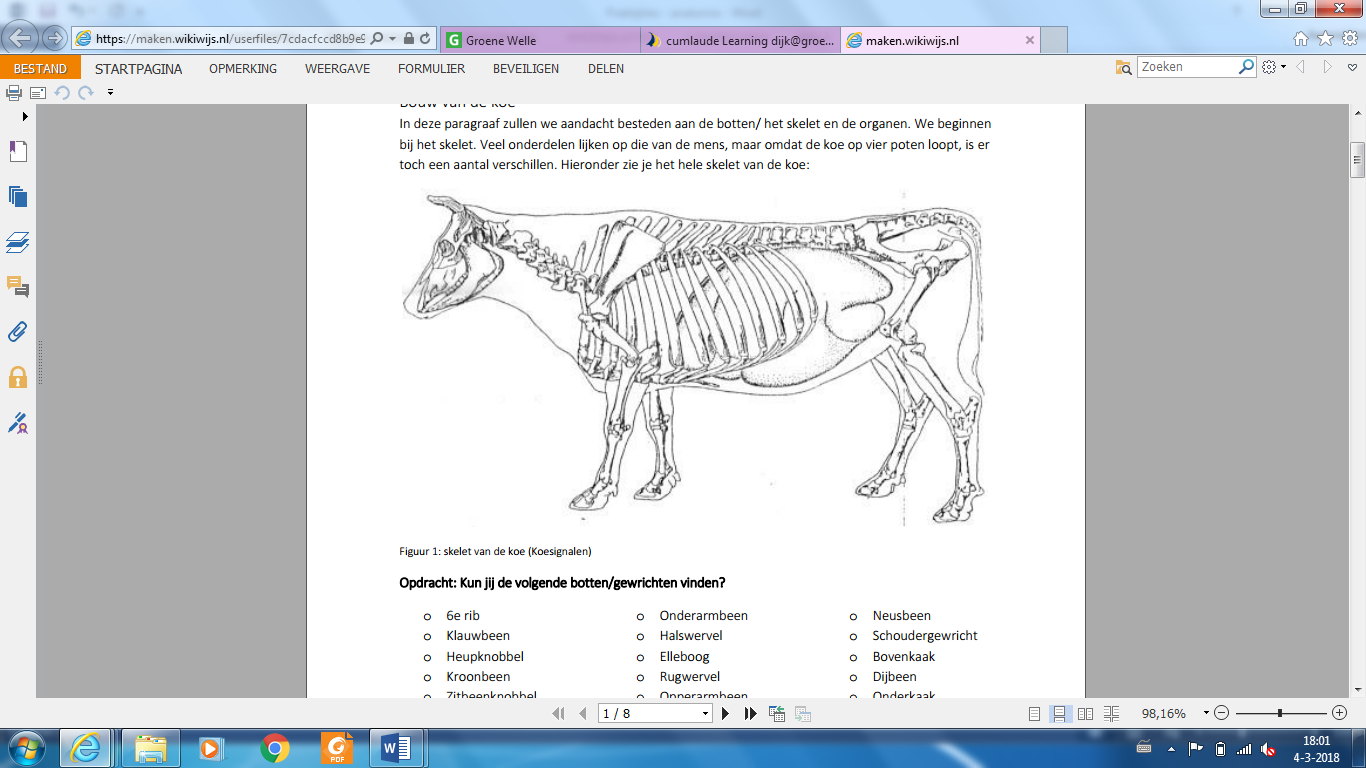 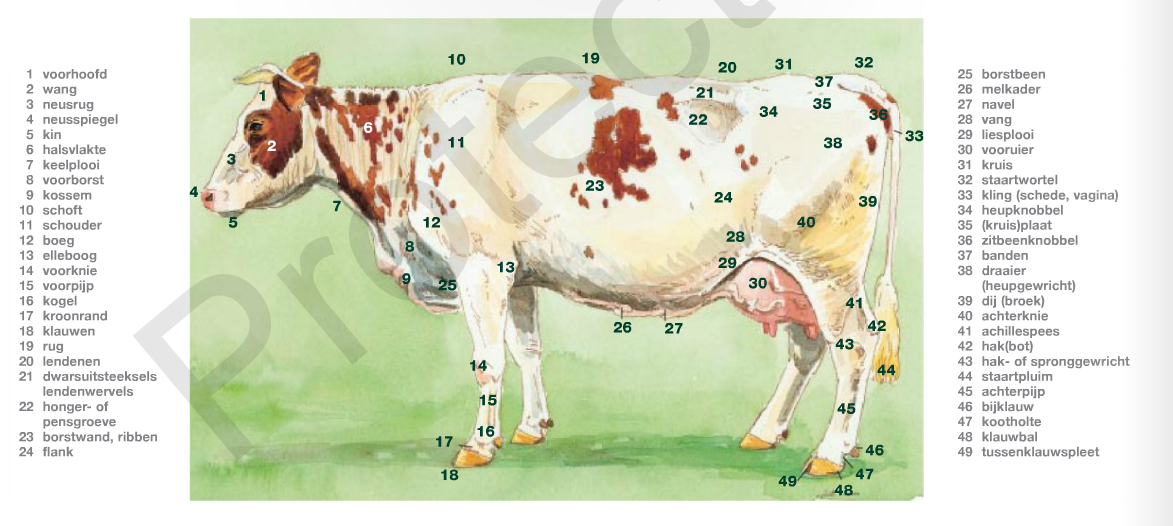 